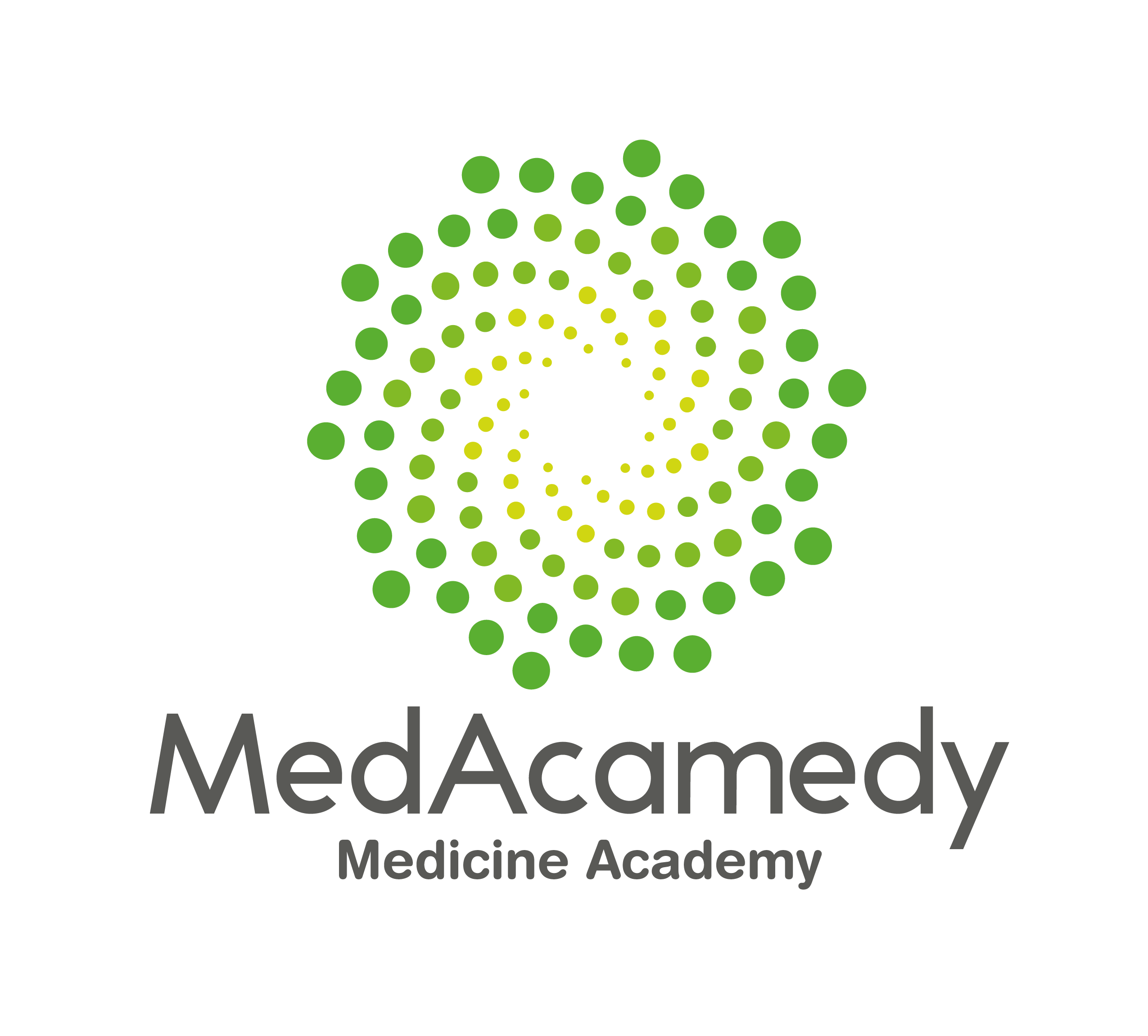 FORMULARIO DE INSCRIPCIÓN*Por favor indique su profesión y adjunte una copia de su licencia o certificado de la superintendencia con su formulario de registro.Transferir a: American Medicine GroupBanco de Chile, Cuenta Corriente: 00 -159-41153-10Rut: 76694697-6Mail: info@med-academy.orgPago online con webpay, mercado libre  o paypal a través del siguiente link: https://bit.ly/304batYPOLITICAS DE REEMBOLSO:- En caso de cancelación o cambio de fecha del curso Medacademy reembolsará la totalidad del valor cancelado por el alumno en un plazo de 5 días hábiles.- Si el participante desea cancelar su participación debe dar aviso con 5 días hábiles de anticipación y se le reembolsará la totalidad del dinero pagado.- Si el alumno cancela su participación en un plazo menor a 5 días hábiles antes del inicio del curso, se le reembolsará el 50% del dinero pagado.- Para solicitar la devolución del dinero el alumno debe enviar un mail con sus datos bancarios.- Si realizó el pago con transferencia bancaria o tarjeta débito el dinero se devolverá en 5 días hábiles. - Si realizó el pago con tarjeta de crédito Medacademy solicita anulación de la compra a través de una nota crédito a transbank y esta institución será la encargada de devolver el dinero.Nombre: Nombre: Rut:Rut:Profesión: Profesión: Dirección: Dirección: Cuidad: Cuidad: Región: Región: Pais:Pais:Lugar de Trabajo: Lugar de Trabajo: Celular:Telefono (opcional):Email:Email:Curso al que se desea inscribir: Curso al que se desea inscribir: 